NÁRODNÁ RADA SLOVENSKEJ REPUBLIKYVII. volebné obdobieČíslo: CRD-1495/2016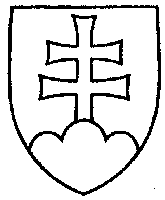 169UZNESENIENÁRODNEJ RADY SLOVENSKEJ REPUBLIKYzo 7. septembra 2016k vládnemu návrhu zákona o poskytovaní dotácií v pôsobnosti Ministerstva spravodlivosti Slovenskej republiky a o zmene a doplnení zákona č. 545/2010 Z. z. o poskytovaní dotácií v pôsobnosti Ministerstva zahraničných vecí Slovenskej republiky a o zmene a doplnení zákona č. 617/2007 Z. z. o oficiálnej rozvojovej pomoci a o doplnení zákona č. 575/2001 Z. z.
o organizácii činnosti vlády a organizácii ústrednej štátnej správy v znení neskorších predpisov v znení zákona č. 287/2012 Z. z. (tlač 177) – prvé čítanie	Národná rada Slovenskej republikyr o z h o d l a,  ž eprerokuje uvedený vládny návrh zákona v druhom čítaní;p r i d e ľ u j etento vládny návrh zákona na prerokovanieÚstavnoprávnemu výboru Národnej rady Slovenskej republikyVýboru Národnej rady Slovenskej republiky pre ľudské práva a národnostné menšiny  aZahraničnému výboru Národnej rady Slovenskej republiky;u r č u j eako gestorský Ústavnoprávny výbor Národnej rady Slovenskej republiky a lehotu na jeho prerokovanie v druhom čítaní vo výboroch do 30 dní a v gestorskom výbore do 32 dní odo dňa jeho pridelenia.  Andrej  D a n k o   v. r.predseda  Národnej rady Slovenskej republikyOverovatelia:Peter  K r e s á k   v. r.Peter  P č o l i n s k ý   v. r. 